Supplementary AppendixThis appendix has been provided by the authors to give readers additional information about their work.Supplement to: Keech C, Glenn GM, Albert G, et al. First-in-human trial of a SARS-CoV-2 Recombinant Spike Protein Nanoparticle Vaccine. N Engl J Med. DOI:Supplementary Appendix to Manuscript EntitledFirst-in-human trial of a SARS-CoV-2 Recombinant Spike Protein Nanoparticle VaccineTable of ContentsNVX-CoV2373 Study Team Members	3Supplemental Methods:	4Vaccination Pause Rules	4RT-PCR Testing Assays	5Immunologic Assay Method Details	5Convalescent Sera Description	7Table S1. Characteristics of COVID-19 patients providing convalescent sera for comparative analyses	8Standard Toxicity Criteria and Adverse Events of Special Interest	9Table S2. Toxicity grading scales for solicited local and systemic adverse events.	9Table S3. Adverse events of special interest relevant to COVID-19.*	10Table S4. Potential immune-mediated medical conditions.	11Table S5. Toxicity grading scales for clinical laboratory abnormalities.	12Table S6. Toxicity grading scale for vital sign abnormalities.	13Supplemental Study Results:	13Supplemental Figures and Tables:	14Figure S1. Consort Flow Diagram.	14Table S7. Percentage of subjects experiencing solicited local and systemic adverse events by symptom, vaccination dose, vaccine group, and maximum toxicity grade.*	15Table S8. Number and percentages of subjects experiencing a grade 2 or higher acute safety laboratory toxicity.*	20Table S9. Treatment-emergent adverse events by system organ class and preferred term reported in 1% or more participants in the total group.*	26Table S10. Geometric mean titer IgG responses to NVX-CoV2373 with or without Matrix-M1 adjuvant in participants and compared to cconvalescent serum specimens.	27Table S11. Geometric mean titer neutralizing antibody responses to NVX-CoV2373 with or without Matrix-M1 adjuvant in participants and compared to convalescent serum specimens.	29NVX-CoV2373 Study Team MembersThe NVX-CoV2373 clinical trial was a collective group effort across multiple institutions and locations. Below is a list of sites and staff that significantly contributed to the implementation and conduct of the Phase 1 part of the NVX-CoV2373-2019nCoV-101 clinical trial.Baylor College of Medicine, Houston, TX: Letisha Oduwa Aideyan, Laura S. Angelo, Vasanthi Avadhanula, Nanette Bond, Sonia Fragoso, Obinna Iwuchukwu, Lauren Maurer, Trevor McBride, Erin Griffin Nicholson, Kirtida D. Patel, Yolanda Joette Rayford, Patricia Santarcangelo, Xunyan Ye.Novavax, Inc., Gaithersburg, MD and Novavax AB, Uppsala, Sweden: Jenny Reimer, PhD, Linda Stertman, Brian Webb.Nucleus Network Pty Ltd, Melbourne, Victoria, Australia: Jemma Evans, Jessica Faggian, Biljana Georgievska, Kenia Krauer, Kaman Li, Tristan Morujao,  Sougal Mousavi, My Trang VO.University of Maryland School of Medicine, Baltimore, MD: Holly L. Hammond, Krystal L Matthews.Supplemental Methods:Vaccination Pause RulesAdverse events meeting any one of the following criteria will result in a hold being placed on subsequent vaccinations pending further review by the safety monitoring committee (SMC):Any SAE attributed to vaccine.Any toxicity grade 3 (severe) solicited single AE term occurring in ≥ 7 participants across any single SARS-CoV-2 rS construct following vaccination (first and second vaccinations to be assessed separately).Toxicity grade 3 (severe) solicited single prespecified laboratory value occurring in ≥ 7 participants across any single SARS-CoV-2 rS construct following injection (first and second vaccinations to be assessed separately). Prespecified laboratory values to be evaluated include creatinine, alanine aminotransferase, aspartate aminotransferase, bilirubin, hemoglobin, complete white blood count, and platelets.Any grade 3 (severe) unsolicited single AE preferred term for which the investigator assesses as related which occurs in ≥ 7 participants across any single SARS-CoV-2 rS construct, within 49 days following vaccination (first).The sponsor, along with medical monitor, may request an SMC review for any safety concerns that may arise in the trial and not associated with any specific pause rule.RT-PCR Testing AssaysReal-Time Polymerase Chain Reaction (RT-PCR) for detection of SARS-CoV-2 RNA was performed by 360biolabs (Melbourne, Victoria, Australia) using the laboratory assays: TaqPath COVID-19 RT PCR combo kit (Thermo Fisher Scientific) and Anti-SARS-CoV-2 IgG ELISA kit (EUROIMMUN). The TaqPath kit provides the primer/probes sets that specifically target three different SARS-CoV-2 genes: ORF1ab, Nucleocapsid (N) and Spike (S). In addition, the kit also includes an MS2 (bacteriophage) control that is used as an extraction control. The assay kit can detect SARS-CoV-2 RNA from 1x107 copies/reaction to 10 copies/reaction.Immunologic Assay Method DetailsSARS-CoV-2 Spike Protein Serum IgG ELISA (performed at Novavax Clinical Immune Laboratory (Gaithersburg, MD). SARS-CoV-2 rS protein (NVX-CoV2373) was immobilized onto the surface of the 96-well microtiter plate wells (100 µL per well) by direct adsorption for 15 to 96 hours at 2°C to 8°C at a concentration of 1 µg/mL in PBS. Plates were washed 3 times with 300 µL/well PBST, blocked with 300 µL blocking buffer for 1-1.5 hours at 24°C ± 2°C. Diluted reference standard (2-fold dilution series of 12 dilutions starting 1:1000) and human serum samples (3-fold dilution series of 12 dilutions) in assay buffer (1% milk in PBS) starting at 1:100 dilution are then added in duplicate (100 µL per well) to the SARS-CoV-2 rS protein-coated wells and any specific antibodies are allowed to complex with the coated antigen for 2 hours at 24°C ± 2°C. Plates are washed 2 times with 300 µL/well PBST. Antibodies bound to the SARS-CoV-2 rS protein are then detected using a horseradish peroxidase (HRP) conjugate goat anti-human IgG antibody diluted 1: 2000 (Southern Biotech cat no. 2040-05) incubated for 1 hour ± 10 minutes at 24°C ± 2°C, washed 3 times with 300 µL/well PBST, and a colorimetric signal generated by addition of 100 µL per well 3, 3′,5,5′-tetramethylbenzidine (TMB) chromogenic substrate for 10 minutes ± 2 minutes at 24°C ± 2°C. After incubation was complete, the TMB reaction was stopped with 100 µL per well of TMB Stop solution. The absorbance was measured at 450 nm using a Molecular Device 96-well plate reader. When binding reagents (coated antigen and secondary antibody) are in excess, the optical density (OD) of the chromogenic substrate at endpoint is proportional to the quantity of anti-SARS-CoV-2 rS IgG present in the serum sample. The total anti-SARS-CoV-2 S protein IgG antibody level in a serum sample was quantitated in ELISA unit, EU/mL, by comparison to a reference standard curve. The results were analyzed by SoftMax Pro software using 4-PL curve fit. Assay included control plates comprising of positive controls and negative control. SARS-CoV-2 Microneutralization Assay1-3(performed at the University of Maryland School of Medicine, Baltimore, MD). All serum samples were heat inactivated at 56°C for 30 minutes to remove complement and allowed to equilibrate to room temperature prior to processing for neutralization titer. Samples were diluted in duplicate to an initial dilution of 1:5 or 1:10 followed by 1:2 serial dilutions (vaccinated sample) or 1:3 serial dilutions (convalescent samples), resulting in a 12-dilution series with each well containing 100 µL. All dilutions were performed in DMEM (Quality Biological), supplemented with 10% (v/v) fetal bovine serum (heat inactivated, Sigma), 1% (v/v) penicillin/streptomycin (Gemini Bio-products), and 1% (v/v) L-glutamine (2 mM final concentration, Gibco). Dilution plates were then transported into the BSL-3 laboratory and 100 µL of diluted SARS-CoV-2 inoculum was added to each well to result in a multiplicity of infection (MOI) of 0.01 upon transfer to 96-well titer plates. A non-treated, virus-only control and a mock infection control were included on every plate. The sample/virus mixture was then incubated at 37°C (5.0% CO2) for 1 hour before transferring to 96-well titer plates with confluent VeroE6 cells. Titer plates were incubated at 37°C (5.0% CO2) for 72 hours, followed by cytopathic effect (CPE) determination for each well in the plate. The first sample dilution to show CPE was reported as the minimum sample dilution required to neutralize > 99% of the concentration of SARS-CoV-2 tested (neut99), expressed on the figures as 100%.Cellular Immune Responses Assessed by Polyfunctional CD4+ T-cell Responses with Intracellular Cytokine Staining (ICCS) Analysis. Human peripheral blood mononuclear cells (PBMCs) were cultured overnight after thawing. Cells with a viability > 85% proceeded to the following assays. Human PBMCs were cultured in 96-well U-bottom plates at a density of 1-2 x 106 cells/well and treated with the recombinant spike (S) protein (NVX-CoV2373), PMA + Ionomycin (a positive control for T-cell activation), or medium only (negative control). After incubation at 37°C for 6 hours in the presence of BD GolgiPlug™ and BD GolgiStop™ (BD Biosciences, San Jose, CA) for the last 4 hours of culturing, cells were labelled for surface markers (CD3, CD4, CD8 [BD Biosciences]) and the LIVE/DEAD indicator dye (Life Technologies, NY) was added. The intracellular cytokines were detected by antibodies specific for T helper 1 (Th1) cytokines interferon gamma (IFN-γ), tumor necrosis factor alpha (TNF-α), and interleukin (IL)-2; T helper 2 (Th2) cytokines IL-5 and IL-13 (BD Biosciences). The samples were processed using a LSR-Fortessa flow cytometer (Becton Dickinson, San Jose, CA). Data were analyzed using FlowJo software version Xv10 (Tree Star Inc., Ashland, OR). Data shown were gated on live CD4+ T-cell population.Convalescent Sera DescriptionConvalescent sera were collected from 32 adults with PCR-confirmed asymptomatic to severe symptoms of COVID-19 from Baylor College of Medicine (Houston, TX). The serum samples were provided to Novavax through a Master Trial Agreement, and all participants in this serology study provided written informed consent, with approval from the Institutional Review Board. These samples were tested using the same assays (anti-spike IgG ELISA and MN IC>99) as those in the NVX-CoV2373 Phase 1 trial 2019nCoV-101. MN IC>99 was run on 32 samples at the University of Maryland School of Medicine and anti-spike IgG ELISA analysis was run on 29 samples at the Novavax Clinical Immune Laboratory (Gaithersburg, MD), with the remaining samples no longer available at the time of the respective analyses. Demographic and COVID-19 clinical characteristics of the patient samples are summarized in Table S1. The majority of COVID-19 patients were treated on an outpatient basis. Table S1. Characteristics of COVID-19 patients providing convalescent sera for comparative analysesCOVID-19 denotes coronavirus disease 2019, IQR interquartile range, MN IC>99 microneutralization assay with an inhibitory concentration > 99%.*  COVID-19 illness severity categories 1) Asymptomatic/Exposed: sample collected from contact/exposure assessment of patient; 2) Outpatient-treated: sample collected from outpatient discharged from emergency department with constellation of symptoms including fever, chills, cough, shortness of breath, chest pain, congestion, sore throat, muscle/joint pain, headache, fatigue, loss of smell, loss of taste, dizziness, diarrhea, abdominal pain, and nausea (symptom duration average of 15 days; and 3) Hospitalized: sample collected from patient hospitalized including intensive care unit supportive measures (symptom duration average of 30 days). Standard Toxicity Criteria and Adverse Events of Special InterestSupplemental Study Results:Acute safety laboratory or vital sign grade 2 or higher toxicityLaboratory abnormalities of grade 2 or higher occurred in very few participants and were not associated with any clinical manifestations or worsening with repeat vaccination (Table S8). The most frequent observations were changes in hemoglobin from baseline, with the majority of subjects having absolute hemoglobins in the normal range and all showing resolution. All laboratory indices were < grade 1 at the time of this report. Vital signs remained stable immediately following vaccination and at all visits.Unsolicited adverse eventsUnsolicited adverse events (Table S9) were mainly mild in nature and similar between active vaccine groups. A slight decrease was observed after second vaccination but attributed to a shorter duration of observation. Outside of administrative site conditions and safety laboratory monitoring, the most common adverse events were under the system organ class of Infections and Infestations. During this reporting period, six cases of suspected COVID-19 were investigated. All had negative PCR results. In addition, all participants had negative PCR at Day 35. Related events were mainly mild (n=19), with only three classified as moderate (including one receiving placebo). A dose relationship was not observed.   Supplemental Figures and Tables:Figure S1. Consort Flow Diagram.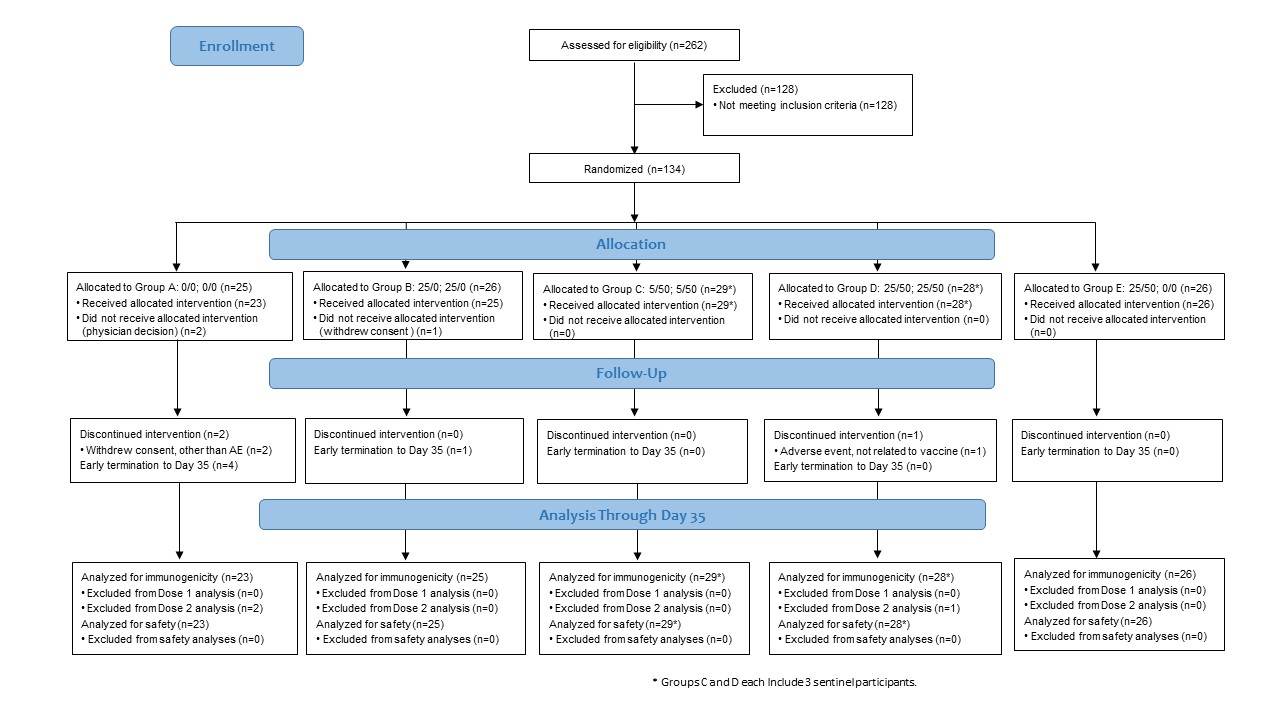 *   AE denotes adverse event, CS Group C sentinel participants, DS Group D sentinel participants, N number of participants assessed.†   Group A (placebo): 0 µg NVX-CoV2373/0 µg Matrix-M1 on first vaccination; 0 µg NVX-CoV2373/0 µg Matrix-M1 on second vaccination; Group B: 25 µg NVX-CoV2373/0 µg Matrix-M1 on first vaccination; 25 µg NVX-CoV2373/0 µg Matrix-M1 on second vaccination; Group C/CS: 5 µg NVX-CoV2373/50 µg Matrix-M1 on first vaccination; 5 µg NVX-CoV2373/50 µg Matrix-M1 on second vaccination; Group D/DS: 25 µg NVX-CoV2373/50 µg Matrix-M1 on first vaccination; 25 µg NVX-CoV2373/50 µg Matrix-M1 on second vaccination; and Group E: 25 µg NVX-CoV2373/50 µg Matrix-M1 on first vaccination; 0 µg NVX-CoV2373/0 µg Matrix-M1 on second vaccination.*   CS denotes Group C sentinel participants, DS Group D sentinel participants, N number of participants assessed.†   Group A (placebo): 0 µg NVX-CoV2373/0 µg Matrix-M1 on first vaccination; 0 µg NVX-CoV2373/0 µg Matrix-M1 on second vaccination; Group B: 25 µg NVX-CoV2373/0 µg Matrix-M1 on first vaccination; 25 µg NVX-CoV2373/0 µg Matrix-M1 on second vaccination; Group C/CS: 5 µg NVX-CoV2373/50 µg Matrix-M1 on first vaccination; 5 µg NVX-CoV2373/50 µg Matrix-M1 on second vaccination; Group D/DS: 25 µg NVX-CoV2373/50 µg Matrix-M1 on first vaccination; 25 µg NVX-CoV2373/50 µg Matrix-M1 on second vaccination; and Group E: 25 µg NVX-CoV2373/50 µg Matrix-M1 on first vaccination; 0 µg NVX-CoV2373/0 µg Matrix-M1 on second vaccination.* TEAE denotes treatment-emergent adverse event.† Adverse events were coded using MedDRA Version 23.0.‡ Based on all TEAEs.CI denotes confidence interval, ELISA enzyme-linked immunosorbent assay, GMEU geometric mean ELISA units, GMFR geometric mean fold rise, GMT geometric mean titer, IgG immunoglobulin G, N number of subjects in the Per-Protocol Analysis Set within each visit with non-missing data, SARS-CoV-2 severe acute respiratory syndrome coronavirus 2, SCR seroconversion rate, SRR seroresponse rate.* The Per-Protocol Analysis Set was determined for each study visit and included all subjects who received at least one dose of study vaccine (SARS-CoV-2 rS or placebo), had at least a baseline and one serum sample IgG result available after vaccination, had no major protocol violations that impacted immunogenicity response at the corresponding study visit, and did not have a confirmed SARS-CoV-2 infection that was assessed to have started prior to the visit.† The 95% CI for GMT and GMFR were calculated based on the t-distribution of the log-transformed values, then back transformed to the original scale for presentation.‡ Percentages for SCR and SRR were calculated as (n2/n1)*100; where n1 = number of subjects in the Per-Protocol Set within each visit with non-missing data, and n2 = number of subjects who reported the event. The 95% CI for SCR and SRR were calculated using the exact Clopper-Pearson method.§ The 95th Percentile was calculated from the associated baseline value of all subjects (across vaccine groups).CI denotes confidence interval, GMFR geometric mean fold rise, GMT geometric mean titer, IgG immunoglobulin G, N number of subjects in the Per-Protocol Analysis Set within each visit with non-missing data, SARS-CoV-2 severe acute respiratory syndrome coronavirus 2, SCR seroconversion rate, SRR seroresponse rate.* The Per-Protocol Analysis Set was determined for each study visit and included all subjects who received at least one dose of study vaccine (SARS-CoV-2 rS or placebo), had at least a baseline and one serum sample IgG result available after vaccination, had no major protocol violations that impacted immunogenicity response at the corresponding study visit, and did not have a confirmed SARS-CoV-2 infection that was assessed to have started prior to the visit.† The 95% CI for GMT and GMFR were calculated based on the t-distribution of the log-transformed values, then back transformed to the original scale for presentation.‡ Percentages for SCR and SRR were calculated as (n2/n1)*100; where n1 = number of subjects in the Per-Protocol Set within each visit with non-missing data, and n2 = number of subjects who reported the event. The 95% CI for SCR and SRR were calculated using the exact Clopper-Pearson method.§ The 95th Percentile was calculated from the associated baseline value of all subjects (across vaccine groups).References1.	Buchholz UJ, Bukreyev A, Yang L, et al. Contributions of the structural proteins of severe acute respiratory syndrome coronavirus to protective immunity. Proc Natl Acad Sci U S A 2004;101:9804-9.2.	Sui J, Li W, Murakami A, et al. Potent neutralization of severe acute respiratory syndrome (SARS) coronavirus by a human mAb to S1 protein that blocks receptor association. Proc Natl Acad Sci U S A 2004;101:2536-41.3.	Amanat F, White KM, Miorin L, et al. An In Vitro Microneutralization Assay for SARS-CoV-2 Serology and Drug Screening. Curr Protoc Microbiol 2020;58:e108.4.	Food and Drug Administration CfBEaRU. Guidance for industry: Toxicity grading scale for healthy adult and adolescent volunteers enrolled in preventive vaccine clinical trials. In: (DHHS) DoHaHS, ed.September 2007.5.	D2.3 Priority List of Adverse Events of Special Interest: COVID-19. 2020. (Accessed June 19, 2020, at https://brightoncollaboration.us/wp-content/uploads/2020/06/SPEAC_D2.3_V2.0_COVID-19_20200525_public.pdf.)6.	Division of AIDS (DAIDS) NIoAaID, National Institutes of Health. Division of AIDS (DAIDS) table for grading the severity of adult and pediatric adverse events. In: Services UDoHaH, ed.July 2017.CharacteristicsAnti-Spike IgG ELISA(N = 29)MN IC>99(N = 32)Age range, n (%)Age range, n (%)Age range, n (%)18-49 years18 (62.1%)20 (62.1%)50-64 years8 (27.6%)9 (28.1%)65-79 years3 (10.3%)3 (  9.4%)Male sex, n (%)17 (58.6%)18 (56.3%)Median days since initial viral testing (IQR)19 (11-26)19 (9-25)COVID-19 illness severity†COVID-19 illness severity†COVID-19 illness severity†Asymptomatic/Exposed, n (%)3 (10.3%)3 (  9.4%)Outpatient-treated, n (%)22 (75.9%)25 (78.1%)Hospitalized, n (%)4 (13.8%)4 (12.5%)Table S2. Toxicity grading scales for solicited local and systemic adverse events.Table S2. Toxicity grading scales for solicited local and systemic adverse events.Table S2. Toxicity grading scales for solicited local and systemic adverse events.Table S2. Toxicity grading scales for solicited local and systemic adverse events.Table S2. Toxicity grading scales for solicited local and systemic adverse events.Local Reaction to Injectable ProductMild
(Grade 1)Moderate (Grade 2)Severe
(Grade 3)Potentially Life Threatening (Grade 4)PainDoes not interfere with activityRepeated use of nonnarcotic pain reliever >24 hours or interferes with activityAny use of narcotic pain reliever or prevents daily activityER visit or hospitalizationTendernessMild discomfort to touchDiscomfort with movementSignificant discomfort at restER visit or hospitalizationErythema/redness*2.5 − 5 cm5.1 − 10 cm>10 cmNecrosis or exfoliative dermatitisInduration/swelling†2.5 − 5 cm and does not interfere with activity5.1 − 10 cm or interferes with activity>10 cm or prevents daily activityNecrosisSystemic (General)Mild
(Grade 1)Moderate (Grade 2)Severe
(Grade 3)Potentially Life Threatening (Grade 4)Fever‡ (C)
             (F)38.0 − 38.4
100.4 − 101.138.5 − 38.9
101.2 − 102.039.0 − 40
102.1 − 104>40
>104Nausea/vomiting No interference with activity or 1 − 2 episodes/24 hours Some interference with activity or >2 episodes/24 hours Prevents daily activity, or requires outpatient IV hydrationER visit or hospitalization for hypotensive shock Headache No interference with activity Repeated use of nonnarcotic pain reliever >24 hours or some interference with activity Significant; any use of narcotic pain reliever or prevents daily activity ER visit or hospitalizationFatigue/MalaiseNo interference with activity Some interference with activity Significant; prevents daily activity ER visit or hospitalizationMyalgiaNo interference with activity Some interference with activity Significant; prevents daily activity ER visit or hospitalizationArthralgia No interference with activity Some interference with activity Significant; prevents daily activity ER visit or hospitalization*  In addition to grading the measured local reaction at the greatest single diameter, the measurement should be recorded as a continuous variable. †  Induration/swelling should be evaluated and graded using the functional scale as well as the actual measurement.‡  Oral temperature; no recent hot or cold beverages.Source (DHHS 2007).4 *  In addition to grading the measured local reaction at the greatest single diameter, the measurement should be recorded as a continuous variable. †  Induration/swelling should be evaluated and graded using the functional scale as well as the actual measurement.‡  Oral temperature; no recent hot or cold beverages.Source (DHHS 2007).4 *  In addition to grading the measured local reaction at the greatest single diameter, the measurement should be recorded as a continuous variable. †  Induration/swelling should be evaluated and graded using the functional scale as well as the actual measurement.‡  Oral temperature; no recent hot or cold beverages.Source (DHHS 2007).4 *  In addition to grading the measured local reaction at the greatest single diameter, the measurement should be recorded as a continuous variable. †  Induration/swelling should be evaluated and graded using the functional scale as well as the actual measurement.‡  Oral temperature; no recent hot or cold beverages.Source (DHHS 2007).4 *  In addition to grading the measured local reaction at the greatest single diameter, the measurement should be recorded as a continuous variable. †  Induration/swelling should be evaluated and graded using the functional scale as well as the actual measurement.‡  Oral temperature; no recent hot or cold beverages.Source (DHHS 2007).4 Table S3. Adverse events of special interest relevant to COVID-19.*Table S3. Adverse events of special interest relevant to COVID-19.*Body SystemDiagnosesImmunologic Enhanced disease following immunization, cytokine release syndrome related to COVID-19 disease†, multisystem inflammatory syndrome in children (MIS-C)RespiratoryAcute respiratory distress syndrome (ARDS)CardiacAcute cardiac injury including: MicroangiopathyHeart failure and cardiogenic shockStress cardiomyopathyCoronary artery diseaseArrhythmiaMyocarditis, pericarditisHematologicCoagulation disorderDeep vein thrombosisPulmonary embolusCerebrovascular strokeLimb ischemiaHemorrhagic diseaseThrombotic complicationsRenalAcute kidney injury GastrointestinalLiver injury NeurologicGuillain Barré Syndrome, anosmia, ageusia, meningoencephalitisDermatologicChilblain-like lesions, single organ cutaneous vasulitis, erythema multiforme*  COVID-19 disease manifestations associated with more severe presentation and decompensation with consideration of enhanced disease potential. The current listing is based on Safety Platform for Emergency Vaccines (SPEAC) D2.3 Priority List of Adverse Events of Special Interest: COVID-19.5†  Cytokine Release Syndrome related to COVID-19 disease is a disorder characterized by nausea, headache, tachycardia, hypotension, rash, and/or shortness of breath.6 *  COVID-19 disease manifestations associated with more severe presentation and decompensation with consideration of enhanced disease potential. The current listing is based on Safety Platform for Emergency Vaccines (SPEAC) D2.3 Priority List of Adverse Events of Special Interest: COVID-19.5†  Cytokine Release Syndrome related to COVID-19 disease is a disorder characterized by nausea, headache, tachycardia, hypotension, rash, and/or shortness of breath.6 Table S4. Potential immune-mediated medical conditions.Table S4. Potential immune-mediated medical conditions.CategoriesDiagnoses (as MedDRA Preferred Terms)Neuroinflammatory Disorders:Acute disseminated encephalomyelitis (including site specific variants: eg, non-infectious encephalitis, encephalomyelitis, myelitis, myeloradiculomyelitis), cranial nerve disorders including paralyses/paresis (eg, Bell’s palsy), generalized convulsion, Guillain-Barre syndrome (including Miller Fisher syndrome and other variants), immune-mediated peripheral neuropathies and plexopathies (including chronic inflammatory demyelinating polyneuropathy, multifocal motor neuropathy and polyneuropathies associated with monoclonal gammopathy), myasthenia gravis, multiple sclerosis, narcolepsy, optic neuritis, transverse myelitis, uveitisMusculoskeletal and Connective Tissue Disorders:Antisynthetase syndrome, dermatomyositis, juvenile chronic arthritis (including Still’s disease), mixed connective tissue disorder, polymyalgia rheumatic, polymyositis, psoriatic arthropathy, relapsing polychondritis, rheumatoid arthritis, scleroderma (including diffuse systemic form and CREST syndrome), spondyloarthritis (including ankylosing spondylitis, reactive arthritis [Reiter's Syndrome] and undifferentiated spondyloarthritis), systemic lupus erythematosus, systemic sclerosis, Sjogren’s syndrome Vasculidities:Large vessels vasculitis (including giant cell arteritis such as Takayasu's arteritis and temporal arteritis), medium sized and/or small vessels vasculitis (including polyarteritis nodosa, Kawasaki's disease, microscopic polyangiitis, Wegener's granulomatosis, Churg–Strauss syndrome [allergic granulomatous angiitis], Buerger’s disease [thromboangiitis obliterans], necrotizing vasculitis and anti-neutrophil cytoplasmic antibody [ANCA] positive vasculitis [type unspecified], Henoch-Schonlein purpura, Behcet's syndrome, leukocytoclastic vasculitis) Gastrointestinal Disorders:Crohn’s disease, celiac disease, ulcerative colitis, ulcerative proctitisHepatic Disorders: Autoimmune hepatitis, autoimmune cholangitis, primary sclerosing cholangitis, primary biliary cirrhosisRenal Disorders:Autoimmune glomerulonephritis (including IgA nephropathy, glomerulonephritis rapidly progressive, membranous glomerulonephritis, membranoproliferative glomerulonephritis, and mesangioproliferative glomerulonephritisCardiac Disorders:Autoimmune myocarditis/cardiomyopathySkin Disorders:Alopecia areata, psoriasis, vitiligo, Raynaud’s phenomenon, erythema nodosum, autoimmune bullous skin diseases (including pemphigus, pemphigoid and dermatitis herpetiformis), cutaneous lupus erythematosus, morphoea, lichen planus, Stevens-Johnson syndrome, Sweet’s syndrome Hematologic Disorders:Autoimmune hemolytic anemia, autoimmune thrombocytopenia, antiphospholipid syndrome, thrombocytopeniaMetabolic Disorders:Autoimmune thyroiditis, Grave’s or Basedow’s disease, Hashimoto thyroiditis*, diabetes mellitus type 1, Addison’s diseaseOther Disorders:Goodpasture syndrome, idiopathic pulmonary fibrosis, pernicious anemia, sarcoidosis* For Hashimoto thyroiditis: new onset only. * For Hashimoto thyroiditis: new onset only. Table S5. Toxicity grading scales for clinical laboratory abnormalities.Table S5. Toxicity grading scales for clinical laboratory abnormalities.Table S5. Toxicity grading scales for clinical laboratory abnormalities.Table S5. Toxicity grading scales for clinical laboratory abnormalities.Table S5. Toxicity grading scales for clinical laboratory abnormalities.Serum Chemistry and HematologyMild
(Grade 1)Moderate
(Grade 2)Severe
(Grade 3)Potentially Life Threatening
(Grade 4)aSodium – hyponatremia (mEq/L) 132 – 134130 – 131125 – 129<125Sodium – hypernatremia (mEq/L)144 – 145146 – 147148 – 150>150Potassium – hyperkalemia (mEq/L)5.1 – 5.25.3 – 5.45.5 – 5.6>5.6Potassium – hypokalemia (mEq/L)3.5 – 3.63.3 – 3.43.1 – 3.2<3.1Glucose – hyperglycemia
Random (mg/dL)
              (mmol/L)c 
116 to 160 
6.44 to <8.89 
>160 to 250
8.89 to <13.89 
>250 to 500
13.89 to <27.75 
≥500
≥27.75 Urea (ie, BUN) (mg/dL)23 – 2627 – 31>31Requires dialysisCreatinine (mg/dL)b1.5 – 1.71.8 – 2.02.1 – 2.5>2.5 or requires dialysisTotal protein – hypoproteinemia (g/dL) 5.5 – 6.05.0 – 5.4<5.0–Liver function tests – ALT, AST; increase by factorb1.1 – 2.5 × ULN2.6-5.0 × ULN5.1 – 10 × ULN>10 × ULNTotal bilirubin – when accompanied by any increase in liver function test; increase by factorb1.1 – 1.25 × ULN1.26 – 1.5 × ULN1.51 – 1.75 × ULN>1.75 × ULNTotal bilirubin – when liver function test is normal; increase by factorb1.1 – 1.5 × ULN1.6 – 2.0 × ULN2.0 – 3.0 × ULN>3.0 × ULNHemoglobin (Female) (g/dL)b11.0 – 12.09.5 – 10.98.0 – 9.4<8.0Hemoglobin (Female) change from baseline value (g/dL)Any decrease – 1.51.6 – 2.02.1 – 5.0>5.0Hemoglobin (Male) (g/dL)b12.5 – 13.510.5 – 12.48.5 – 10.4<8.5Hemoglobin (Male) change from baseline value (g/dL)Any decrease – 1.51.6 – 2.02.1 – 5.0>5.0WBC increase (cell/mm3)b10,800 – 15,00015,001 – 20,00020,001 – 25,000>25,000WBC decrease (cell/mm3)b2,500 – 3,5001,500 – 2,4991,000 – 1,499<1,000Platelets decreased (cell/mm3)b125,000 – 140,000100,000 – 124,00025,000 – 99,000<25,000Notes: The laboratory values provided in the table serve as guidelines and are dependent upon institutional normal parameters. Institutional normal reference ranges should be provided to demonstrate that they are appropriate. Adjustments will be made for formal toxicity grading based on the local parameter and overlap with the above FDA ranges. The clinical signs or symptoms associated with laboratory abnormalities might result in characterization of the laboratory abnormalities as Potentially Life Threatening (grade 4). For example, a low sodium value that falls within a grade 3 parameter (125-129 mE/L) should be recorded as a grade 4 hyponatremia event if the subject had a new seizure associated with the low sodium value.Values to be included in vaccination pause rules (highlighted in light grey) for Part 1 of the study.DAIDS toxicity scoring scale. Source (DAIDS 2017; DHHS 2007)4,6Notes: The laboratory values provided in the table serve as guidelines and are dependent upon institutional normal parameters. Institutional normal reference ranges should be provided to demonstrate that they are appropriate. Adjustments will be made for formal toxicity grading based on the local parameter and overlap with the above FDA ranges. The clinical signs or symptoms associated with laboratory abnormalities might result in characterization of the laboratory abnormalities as Potentially Life Threatening (grade 4). For example, a low sodium value that falls within a grade 3 parameter (125-129 mE/L) should be recorded as a grade 4 hyponatremia event if the subject had a new seizure associated with the low sodium value.Values to be included in vaccination pause rules (highlighted in light grey) for Part 1 of the study.DAIDS toxicity scoring scale. Source (DAIDS 2017; DHHS 2007)4,6Notes: The laboratory values provided in the table serve as guidelines and are dependent upon institutional normal parameters. Institutional normal reference ranges should be provided to demonstrate that they are appropriate. Adjustments will be made for formal toxicity grading based on the local parameter and overlap with the above FDA ranges. The clinical signs or symptoms associated with laboratory abnormalities might result in characterization of the laboratory abnormalities as Potentially Life Threatening (grade 4). For example, a low sodium value that falls within a grade 3 parameter (125-129 mE/L) should be recorded as a grade 4 hyponatremia event if the subject had a new seizure associated with the low sodium value.Values to be included in vaccination pause rules (highlighted in light grey) for Part 1 of the study.DAIDS toxicity scoring scale. Source (DAIDS 2017; DHHS 2007)4,6Notes: The laboratory values provided in the table serve as guidelines and are dependent upon institutional normal parameters. Institutional normal reference ranges should be provided to demonstrate that they are appropriate. Adjustments will be made for formal toxicity grading based on the local parameter and overlap with the above FDA ranges. The clinical signs or symptoms associated with laboratory abnormalities might result in characterization of the laboratory abnormalities as Potentially Life Threatening (grade 4). For example, a low sodium value that falls within a grade 3 parameter (125-129 mE/L) should be recorded as a grade 4 hyponatremia event if the subject had a new seizure associated with the low sodium value.Values to be included in vaccination pause rules (highlighted in light grey) for Part 1 of the study.DAIDS toxicity scoring scale. Source (DAIDS 2017; DHHS 2007)4,6Notes: The laboratory values provided in the table serve as guidelines and are dependent upon institutional normal parameters. Institutional normal reference ranges should be provided to demonstrate that they are appropriate. Adjustments will be made for formal toxicity grading based on the local parameter and overlap with the above FDA ranges. The clinical signs or symptoms associated with laboratory abnormalities might result in characterization of the laboratory abnormalities as Potentially Life Threatening (grade 4). For example, a low sodium value that falls within a grade 3 parameter (125-129 mE/L) should be recorded as a grade 4 hyponatremia event if the subject had a new seizure associated with the low sodium value.Values to be included in vaccination pause rules (highlighted in light grey) for Part 1 of the study.DAIDS toxicity scoring scale. Source (DAIDS 2017; DHHS 2007)4,6Table S6. Toxicity grading scale for vital sign abnormalities.Table S6. Toxicity grading scale for vital sign abnormalities.Table S6. Toxicity grading scale for vital sign abnormalities.Table S6. Toxicity grading scale for vital sign abnormalities.Table S6. Toxicity grading scale for vital sign abnormalities.Vital Sign AbnormalitiesMild
(Grade 1) Moderate
(Grade 2) Severe
(Grade 3) Potentially Life Threatening
(Grade 4) Tachycardia (bpm) 101 – 115 116 – 130 >130 ER visit or hospitalization for arrhythmia Bradycardia (bpm)a 50 – 54 45 – 49 <45 ER visit or hospitalization for arrhythmia Hypertension (systolic) (mm Hg) 141 – 150 151 – 155 >155 ER visit or hospitalization for malignant hypertension Hypertension (diastolic) (mm Hg)91 – 95 96 – 100 >100 ER visit or hospitalization for malignant hypertension Hypotension (systolic) (mm Hg)85 – 89 80 – 84 <80 ER visit or hospitalization for hypotensive shock Respiratory Rate
(breaths per minute)17 – 20 21 – 25>25 Intubation Note: Subject should be at rest for all vital sign measurements. When resting heart rate is between 60 – 100 bpm. Use clinical judgement when characterizing bradycardia among some healthy subject populations (eg, conditioned athletes). Source (DHHS 2007).4Note: Subject should be at rest for all vital sign measurements. When resting heart rate is between 60 – 100 bpm. Use clinical judgement when characterizing bradycardia among some healthy subject populations (eg, conditioned athletes). Source (DHHS 2007).4Note: Subject should be at rest for all vital sign measurements. When resting heart rate is between 60 – 100 bpm. Use clinical judgement when characterizing bradycardia among some healthy subject populations (eg, conditioned athletes). Source (DHHS 2007).4Note: Subject should be at rest for all vital sign measurements. When resting heart rate is between 60 – 100 bpm. Use clinical judgement when characterizing bradycardia among some healthy subject populations (eg, conditioned athletes). Source (DHHS 2007).4Note: Subject should be at rest for all vital sign measurements. When resting heart rate is between 60 – 100 bpm. Use clinical judgement when characterizing bradycardia among some healthy subject populations (eg, conditioned athletes). Source (DHHS 2007).4Table S7. Percentage of subjects experiencing solicited local and systemic adverse events by symptom, vaccination dose, vaccine group, and maximum toxicity grade.*Table S7. Percentage of subjects experiencing solicited local and systemic adverse events by symptom, vaccination dose, vaccine group, and maximum toxicity grade.*Table S7. Percentage of subjects experiencing solicited local and systemic adverse events by symptom, vaccination dose, vaccine group, and maximum toxicity grade.*Table S7. Percentage of subjects experiencing solicited local and systemic adverse events by symptom, vaccination dose, vaccine group, and maximum toxicity grade.*Table S7. Percentage of subjects experiencing solicited local and systemic adverse events by symptom, vaccination dose, vaccine group, and maximum toxicity grade.*Table S7. Percentage of subjects experiencing solicited local and systemic adverse events by symptom, vaccination dose, vaccine group, and maximum toxicity grade.*Table S7. Percentage of subjects experiencing solicited local and systemic adverse events by symptom, vaccination dose, vaccine group, and maximum toxicity grade.*Table S7. Percentage of subjects experiencing solicited local and systemic adverse events by symptom, vaccination dose, vaccine group, and maximum toxicity grade.*Table S7. Percentage of subjects experiencing solicited local and systemic adverse events by symptom, vaccination dose, vaccine group, and maximum toxicity grade.*Table S7. Percentage of subjects experiencing solicited local and systemic adverse events by symptom, vaccination dose, vaccine group, and maximum toxicity grade.*Table S7. Percentage of subjects experiencing solicited local and systemic adverse events by symptom, vaccination dose, vaccine group, and maximum toxicity grade.*SymptomVaccination DoseVaccine Group†Vaccine Group†N% Grade 0(None)% Grade 1(Mild)% Grade 2(Moderate)% Grade 3(Severe)% Grade 4(Life-threatening)Any solicited local AE1ABCCSDDSE0/  025/  05/505/5025/5025/5025/50232526  325  32669.668.030.8040.0019.230.428.057.7100.044.0100.069.204.011.5016.0011.500000000000000Any solicited local AE2ABCCSDDSE0/  025/  05/505/5025/5025/500/  0212526  324  32681.076.07.733.320.8084.619.024.057.733.345.8100.015.40034.633.329.20000004.2000000000Pain1ABCCSDDSE0/  025/  05/505/5025/5025/5025/50232526  325  32687.076.061.533.356.033.346.213.024.038.566.744.066.753.8000000000000000000000Pain2ABCCSDDSE0/  025/  05/505/5025/5025/500/  0212526  324  32690.592.042.333.337.533.388.59.58.050.066.750.066.711.5007.7012.50000000000000000Erythema1ABCCSDDSE0/  025/  05/505/5025/5025/5025/50232526  325  326100.0100.0100.066.7100.0100.096.200033.3003.8000000000000000000000Erythema2ABCCSDDSE0/  025/  05/505/5025/5025/500/  0212526  324  32695.296.092.366.7100.0100.096.24.84.03.80003.8003.833.300000000000000000Swelling1ABCCSDDSE0/  025/  05/505/5025/5025/5025/50232526  325  326100.0100.0100.0100.0100.0100.0100.00000000000000000000000000000Swelling2ABCCSDDSE0/  025/  05/505/5025/5025/500/  0212526  324  326100.096.096.2100.091.7100.0100.004.0008.300003.8000000000000000000Tenderness1ABCCSDDSE0/  025/  05/505/5025/5025/5025/50232526  325  32669.680.034.6048.0038.530.416.053.8100.036.0100.050.004.011.5016.0011.500000000000000Tenderness2ABCCSDDSE0/  025/  05/505/5025/5025/500/  0212526  324  32690.588.019.233.320.8092.39.512.057.733.345.8100.07.70023.133.329.20000004.2000000000Any solicited systemic AE1ABCCSDDSE0/  025/  05/505/5025/5025/5025/50232526  325  32660.952.053.833.344.033.342.330.440.042.366.724.066.746.28.78.03.8028.007.700004.003.80000000Any solicited systemic AE2ABCCSDDSE0/  025/  05/505/5025/5025/500/  0212526  324  32666.764.034.6025.0073.119.020.038.5100.033.3100.023.19.58.019.2033.3004.88.07.708.303.80000000Joint pain/ arthralgia1ABCCSDDSE0/  025/  05/505/5025/5025/5025/50232526  325  32695.796.096.2100.092.066.784.64.34.03.808.033.37.70000007.700000000000000Joint pain/ arthralgia2ABCCSDDSE0/  025/  05/505/5025/5025/500/  0212526  324  32690.596.073.1100.087.566.796.24.8019.20033.304.803.804.20004.03.808.303.80000000Fatigue1ABCCSDDSE0/  025/  05/505/5025/5025/5025/50232526  325  32682.684.069.2100.060.066.773.18.716.026.9028.033.315.48.703.8012.007.7000003.80000000Fatigue2ABCCSDDSE0/  025/  05/505/5025/5025/500/  0212526  324  32685.788.053.866.750.066.784.64.84.023.133.325.033.315.44.88.019.2016.7004.803.808.3000000000Malaise1ABCCSDDSE0/  025/  05/505/5025/5025/5025/50232526  325  32691.396.088.5100.072.066.784.64.34.011.5020.033.33.84.30008.007.70000003.80000000Malaise2ABCCSDDSE0/  025/  05/505/5025/5025/500/  0212526  324  32685.792.065.466.762.566.796.29.5023.133.312.533.33.84.88.011.5016.70000008.3000000000Temperature/ Fever1ABCCSDDSE0/  025/  05/505/5025/5025/5025/50232526  325  326100.0100.0100.0100.0100.0100.0100.00000000000000000000000000000Temperature/ Fever2ABCCSDDSE0/  025/  05/505/5025/5025/500/  0212526  324  326100.0100.0100.0100.095.8100.0100.000004.200000000000000000000000Headache1ABCCSDDSE0/  025/  05/505/5025/5025/5025/50232526  325  32669.660.076.9100.068.033.376.921.736.019.2024.066.715.48.74.03.804.007.700004.0000000000Headache2ABCCSDDSE0/  025/  05/505/5025/5025/500/  0212526  324  32671.472.053.866.741.7100.080.823.816.038.533.341.7015.44.88.07.7016.703.804.0000000000000Muscle pain/ Myalgia1ABCCSDDSE0/  025/  05/505/5025/5025/5025/50232526  325  32691.388.076.933.368.066.769.24.38.023.166.724.033.319.24.34.0008.0011.500000000000000Muscle pain/ Myalgia2ABCCSDDSE0/  025/  05/505/5025/5025/500/  0212526  324  32685.792.053.8045.8096.24.88.030.8100.037.5100.03.89.5011.508.300003.808.3000000000Nausea or vomiting1ABCCSDDSE0/  025/  05/505/5025/5025/5025/50232526  325  32695.784.096.2100.096.0100.084.64.316.0000011.5003.804.003.800000000000000Nausea or vomiting2ABCCSDDSE0/  025/  05/505/5025/5025/500/  0212526  324  326100.092.092.3100.087.5100.0100.004.07.7012.500000000004.0000000000000Table S8. Number and percentages of subjects experiencing a grade 2 or higher acute safety laboratory toxicity.*Table S8. Number and percentages of subjects experiencing a grade 2 or higher acute safety laboratory toxicity.*Table S8. Number and percentages of subjects experiencing a grade 2 or higher acute safety laboratory toxicity.*Table S8. Number and percentages of subjects experiencing a grade 2 or higher acute safety laboratory toxicity.*Table S8. Number and percentages of subjects experiencing a grade 2 or higher acute safety laboratory toxicity.*Table S8. Number and percentages of subjects experiencing a grade 2 or higher acute safety laboratory toxicity.*Table S8. Number and percentages of subjects experiencing a grade 2 or higher acute safety laboratory toxicity.*Table S8. Number and percentages of subjects experiencing a grade 2 or higher acute safety laboratory toxicity.*Table S8. Number and percentages of subjects experiencing a grade 2 or higher acute safety laboratory toxicity.*Table S8. Number and percentages of subjects experiencing a grade 2 or higher acute safety laboratory toxicity.*Grade 2 or Higher Laboratory AbnormalityStudy VisitGroup A0/0; 0/0†(N=23)Group B25/0; 25/0†(N=25)Group C5/50; 5/50†(N=26)Group CS5/50; 5/50†(N=3)Group D25/50; 25/50†(N=25)Group DS25/50; 25/50†(N=3)Group E25/50; 0/0†(N=26)Total(N=131)HemoglobinBaselineGrade 023 (100.0)25 (100.0)24 ( 92.3)3 (100.0)24 ( 96.0)3 (100.0)26 (100.0)128 ( 97.7)Grade 1002 (  7.7)01 (  4.0)003 (  2.3)Grade 200000000Grade 300000000Grade 400000000Day 7Grade 021 ( 91.3)23 ( 92.0)24 ( 92.3)3 (100.0)23 ( 92.0)3 (100.0)24 ( 92.3)121 ( 92.4)Grade 11 (  4.3)1 (  4.0)2 (  7.7)02 (  8.0)01 (  3.8)7 (  5.3)Grade 21 (  4.3)0000001 (  0.8)Grade 301 (  4.0)00001 (  3.8)2 (  1.5)Grade 400000000Day 21Grade 019 ( 90.5)25 (100.0)25 ( 96.2)2 ( 66.7)23 ( 95.8)3 (100.0)25 ( 96.2)122 ( 95.3)Grade 11 (  4.8)0001 (  4.2)01 (  3.8)3 (  2.3)Grade 21 (  4.8)0000001 (  0.8)Grade 3001 (  3.8)1 ( 33.3)0002 (  1.6)Grade 400000000Day 28Grade 018 ( 85.7)22 ( 88.0)24 ( 92.3)3 (100.0)22 ( 88.0)3 (100.0)23 ( 88.5)115 ( 89.1)Grade 12 (  9.5)2 (  8.0)2 (  7.7)03 ( 12.0)02 (  7.7)11 (  8.5)Grade 21 (  4.8)0000001 (  0.8)Grade 301 (  4.0)00001 (  3.8)2 (  1.6)Grade 400000000Alanine aminotransferaseBaselineGrade 023 (100.0)24 ( 96.0)24 ( 92.3)3 (100.0)23 ( 92.0)3 (100.0)24 ( 92.3)124 ( 94.7)Grade 101 (  4.0)2 (  7.7)02 (  8.0)02 (  7.7)7 (  5.3)Grade 200000000Grade 300000000Grade 400000000Day 7Grade 021 ( 91.3)21 ( 84.0)23 ( 88.5)3 (100.0)23 ( 92.0)3 (100.0)24 ( 92.3)118 ( 90.1)Grade 12 (  8.7)3 ( 12.0)2 (  7.7)01 (  4.0)02 (  7.7)10 (  7.6)Grade 201 (  4.0)001 (  4.0)002 (  1.5)Grade 3001 (  3.8)00001 (  0.8)Grade 400000000Day 21Grade 021 (100.0)22 ( 88.0)21 ( 80.8)3 (100.0)22 ( 91.7)3 (100.0)25 ( 96.2)117 ( 91.4)Grade 103 ( 12.0)5 ( 19.2)02 (  8.3)01 (  3.8)11 (  8.6)Grade 200000000Grade 300000000Grade 400000000Day 28Grade 020 ( 95.2)22 ( 88.0)23 ( 88.5)3 (100.0)23 ( 92.0)3 (100.0)25 ( 96.2)119 ( 92.2)Grade 103 ( 12.0)3 ( 11.5)02 (  8.0)01 (  3.8)9 (  7.0)Grade 21 (  4.8)0000001 (  0.8)Grade 300000000Grade 400000000Aspartate aminotransferaseBaselineGrade 023 (100.0)24 ( 96.0)25 ( 96.2)3 (100.0)25 (100.0)3 (100.0)25 ( 96.2)128 ( 97.7)Grade 101 (  4.0)1 (  3.8)0001 (  3.8)3 (  2.3)Grade 200000000Grade 300000000Grade 400000000Day 7Grade 021 ( 91.3)23 ( 92.0)24 ( 92.3)2 ( 66.7)23 ( 92.0)3 (100.0)25 ( 96.2)121 ( 92.4)Grade 12 (  8.7)1 (  4.0)2 (  7.7)1 ( 33.3)1 (  4.0)01 (  3.8)8 (  6.1)Grade 201 (  4.0)001 (  4.0)002 (  1.5)Grade 300000000Grade 400000000Day 21Grade 020 ( 95.2)22 ( 88.0)24 ( 92.3)2 ( 66.7)22 ( 91.7)3 (100.0)24 ( 92.3)117 ( 91.4)Grade 11 (  4.8)3 ( 12.0)2 (  7.7)1 ( 33.3)2 (  8.3)02 (  7.7)11 (  8.6)Grade 200000000Grade 300000000Grade 400000000Day 28Grade 020 ( 95.2)22 ( 88.0)26 (100.0)3 (100.0)24 ( 96.0)3 (100.0)24 ( 92.3)122 ( 94.6)Grade 103 ( 12.0)001 (  4.0)02 (  7.7)6 (  4.7)Grade 21 (  4.8)0000001 (  0.8)Grade 300000000Grade 400000000SodiumBaselineGrade 023 (100.0)25 (100.0)26 (100.0)3 (100.0)25 (100.0)3 (100.0)26 (100.0)131 (100.0)Grade 100000000Grade 200000000Grade 300000000Grade 400000000Day 7Grade 022 ( 95.7)24 ( 96.0)26 (100.0)3 (100.0)25 (100.0)3 (100.0)26 (100.0)129 ( 98.5)Grade 11 (  4.3)1 (  4.0)000002 (  1.5)Grade 200000000Grade 300000000Grade 400000000Day 21Grade 021 (100.0)24 ( 96.0)25 ( 96.2)3 (100.0)24 (100.0)2 ( 66.7)26 (100.0)125 ( 97.7)Grade 101 (  4.0)0001 ( 33.3)02 (  1.6)Grade 2001 (  3.8)00001 (  0.8)Grade 300000000Grade 400000000Day 28Grade 021 (100.0)25 (100.0)26 (100.0)3 (100.0)25 (100.0)3 (100.0)26 (100.0)129 (100.0)Grade 100000000Grade 200000000Grade 300000000Grade 400000000Total bilirubinBaselineGrade 023 (100.0)22 ( 88.0)26 (100.0)3 (100.0)22 ( 88.0)3 (100.0)23 ( 88.5)122 ( 93.1)Grade 103 ( 12.0)002 (  8.0)02 (  7.7)7 (  5.3)Grade 200001 (  4.0)01 (  3.8)2 (  1.5)Grade 300000000Grade 400000000Day 7Grade 020 ( 87.0)23 ( 92.0)26 (100.0)2 ( 66.7)24 ( 96.0)3 (100.0)25 ( 96.2)123 ( 93.9)Grade 13 ( 13.0)2 (  8.0)01 ( 33.3)0006 (  4.6)Grade 200001 (  4.0)01 (  3.8)2 (  1.5)Grade 300000000Grade 400000000Day 21Grade 021 (100.0)22 ( 88.0)25 ( 96.2)2 ( 66.7)23 ( 95.8)3 (100.0)23 ( 88.5)119 ( 93.0)Grade 103 ( 12.0)1 (  3.8)1 ( 33.3)1 (  4.2)02 (  7.7)8 (  6.3)Grade 20000001 (  3.8)1 (  0.8)Grade 300000000Grade 400000000Day 28Grade 021 (100.0)22 ( 88.0)25 ( 96.2)2 ( 66.7)25 (100.0)3 (100.0)24 ( 92.3)122 ( 94.6)Grade 103 ( 12.0)1 (  3.8)1 ( 33.3)0005 (  3.9)Grade 20000001 (  3.8)1 (  0.8)Grade 300000000Grade 400000000Missing0000001 (  3.8)1 (  0.8)UreaBaselineGrade 023 (100.0)24 ( 96.0)25 ( 96.2)3 (100.0)25 (100.0)3 (100.0)26 (100.0)129 ( 98.5)Grade 101 (  4.0)1 (  3.8)00002 (  1.5)Grade 200000000Grade 300000000Grade 400000000Day 7Grade 023 (100.0)25 (100.0)26 (100.0)2 ( 66.7)23 ( 92.0)3 (100.0)25 ( 96.2)127 ( 96.9)Grade 10001 ( 33.3)2 (  8.0)01 (  3.8)4 (  3.1)Grade 200000000Grade 300000000Grade 400000000Day 21Grade 021 (100.0)25 (100.0)25 ( 96.2)3 (100.0)22 ( 91.7)3 (100.0)26 (100.0)125 ( 97.7)Grade 1001 (  3.8)01 (  4.2)002 (  1.6)Grade 200001 (  4.2)001 (  0.8)Grade 300000000Grade 400000000Day 28Grade 021 (100.0)25 (100.0)26 (100.0)3 (100.0)24 ( 96.0)2 ( 66.7)26 (100.0)127 ( 98.4)Grade 100000000Grade 200001 (  4.0)1 ( 33.3)02 (  1.6)Grade 300000000Grade 400000000Table S9. Treatment-emergent adverse events by system organ class and preferred term reported in 1% or more participants in the total group.*Table S9. Treatment-emergent adverse events by system organ class and preferred term reported in 1% or more participants in the total group.*Table S9. Treatment-emergent adverse events by system organ class and preferred term reported in 1% or more participants in the total group.*Table S9. Treatment-emergent adverse events by system organ class and preferred term reported in 1% or more participants in the total group.*Table S9. Treatment-emergent adverse events by system organ class and preferred term reported in 1% or more participants in the total group.*Table S9. Treatment-emergent adverse events by system organ class and preferred term reported in 1% or more participants in the total group.*Table S9. Treatment-emergent adverse events by system organ class and preferred term reported in 1% or more participants in the total group.*Table S9. Treatment-emergent adverse events by system organ class and preferred term reported in 1% or more participants in the total group.*Table S9. Treatment-emergent adverse events by system organ class and preferred term reported in 1% or more participants in the total group.*GroupABCC-SentinelDD-SentinelETotal131NVX-CoV2373 Dose 1/2 (µg)0/025/255/55/525/2525/2525/0Total131Matrix-M1 Dose 1/2 (µg)0/00/050/5050/5050/5050/5050/0Total131System Organ Class/Preferred Term†                N232526325326Total131Any TEAE‡7 ( 30.4)11 ( 44.0)12 ( 46.2)1 ( 33.3)10 ( 40.0)2 ( 66.7)11 ( 42.3)54 ( 41.2)General disorders and administration site conditions2 (  8.7)5 ( 20.0)2 (  7.7)01 (  4.0)04 ( 15.4)14 ( 10.7)Catheter site bruise001 (  3.8)01 (  4.0)002 (  1.5)Catheter site pain1 (  4.3)1 (  4.0)000002 (  1.5)Fatigue1 (  4.3)000001 (  3.8)2 (  1.5)Injection site bruising01 (  4.0)00001 (  3.8)2 (  1.5)Infections and infestations1 (  4.3)2 (  8.0)4 ( 15.4)02 (  8.0)03 ( 11.5)12 (  9.2)Upper respiratory tract infection003 ( 11.5)01 (  4.0)004 (  3.1)Nervous system disorders2 (  8.7)1 (  4.0)2 (  7.7)02 (  8.0)01 (  3.8)8 (  6.1)Headache1 (  4.3)1 (  4.0)1 (  3.8)00003 (  2.3)Musculoskeletal and connective tissue disorders01 (  4.0)1 (  3.8)03 ( 12.0)1 ( 33.3)1 (  3.8)7 (  5.3)Arthralgia001 (  3.8)01 (  4.0)002 (  1.5)Respiratory, thoracic and mediastinal disorders04 ( 16.0)00003 ( 11.5)7 (  5.3)Oropharyngeal pain01 (  4.0)00001 (  3.8)2 (  1.5)Investigations01 (  4.0)2 (  7.7)1 ( 33.3)002 (  7.7)6 (  4.6)Haemoglobin decreased01 (  4.0)1 (  3.8)1 ( 33.3)002 (  7.7)5 (  3.8)Injury, poisoning and procedural complications1 (  4.3)2 (  8.0)00002 (  7.7)5 (  3.8)Muscle strain01 (  4.0)00001 (  3.8)2 (  1.5)Skin and subcutaneous tissue disorders001 (  3.8)01 (  4.0)1 ( 33.3)2 (  7.7)5 (  3.8)Rash00001 (  4.0)1 ( 33.3)02 (  1.5)Gastrointestinal disorders1 (  4.3)1 (  4.0)1 (  3.8)0001 (  3.8)4 (  3.1)Eye disorders00001 (  4.0)01 (  3.8)2 (  1.5)Psychiatric disorders1 (  4.3)0001 (  4.0)002 (  1.5)Table S10. Geometric mean titer IgG responses to NVX-CoV2373 with or without Matrix-M1 adjuvant in participants and compared to cconvalescent serum specimens.Table S10. Geometric mean titer IgG responses to NVX-CoV2373 with or without Matrix-M1 adjuvant in participants and compared to cconvalescent serum specimens.Table S10. Geometric mean titer IgG responses to NVX-CoV2373 with or without Matrix-M1 adjuvant in participants and compared to cconvalescent serum specimens.Table S10. Geometric mean titer IgG responses to NVX-CoV2373 with or without Matrix-M1 adjuvant in participants and compared to cconvalescent serum specimens.Table S10. Geometric mean titer IgG responses to NVX-CoV2373 with or without Matrix-M1 adjuvant in participants and compared to cconvalescent serum specimens.Table S10. Geometric mean titer IgG responses to NVX-CoV2373 with or without Matrix-M1 adjuvant in participants and compared to cconvalescent serum specimens.Table S10. Geometric mean titer IgG responses to NVX-CoV2373 with or without Matrix-M1 adjuvant in participants and compared to cconvalescent serum specimens.Table S10. Geometric mean titer IgG responses to NVX-CoV2373 with or without Matrix-M1 adjuvant in participants and compared to cconvalescent serum specimens.Vaccine GroupGroup AGroup BGroup CGroup DGroup EGroups D + EConvalescent Serum(N=29)NVX-CoV2373 Dose 1/2 (µg) 0/025/255/525/2525/0Groups D + EConvalescent Serum(N=29)Matrix-M1 Dose 1/2 (µg)0/00/050/5050/5050/0Groups D + EConvalescent Serum(N=29)IgG ELISA anti-S protein (GMEUs)Day 0N*232529282654GMT108.5115.6113.6114.3104.9109.695% CI†(91.6, 128.4)(97.5, 137.1)(97.8, 132.0)(92.8, 140.7)(95.1, 115.6)(97.8, 122.9)Day 7N*232529282654GMT110.4122.7131.8160.5180.8169.995% CI†(89.9, 135.7)(100.5, 149.8)(107.6, 161.4)(113.0, 227.8)(122.0, 267.8)(131.8, 219.1)GMFR referencing Day 01.01.11.21.41.71.695% CI†(1.0, 1.1)(1.0, 1.2)(1.0, 1.4)(1.1, 1.8)(1.2, 2.5)(1.2, 1.9)SCR ≥ 4-fold increase, n2/n1 (%)‡0/23 (0.0%)0/25 (0.0%)1/29 (3.4%)1/28 (3.6%)4/26 (15.4%)5/54 (9.3%)95% CI(0.0, 14.8)(0.0, 13.7)(0.1, 17.8)(0.1, 18.3)(4.4, 34.9)(3.1, 20.3)SRR ≥ 95th percentile, n2/n1 (%)‡§1/23 (4.3%)2/25 (8.0%)2/29 (6.9%)4/28 (14.3%)6/26 (23.1%)10/54 (18.5%)95% CI(0.1, 21.9)(1.0, 26.0)(0.8, 22.8)(4.0, 32.7)(9.0, 43.6)(9.3, 31.4)Day 21N*212529272653GMT109.7189.21984.22625.93317.22944.895% CI†(90.4, 133.2)(117.6, 304.5)(1405.8, 2800.7)(1579.4, 4365.6)(2202.4, 4996.2)(2141.9, 4048.7)GMFR referencing Day 01.01.617.522.931.626.895% CI†(1.0, 1.0)(1.0, 2.6)(11.7, 26.1)(13.0, 40.1)(20.4, 49.0)(18.9, 38.0)SCR ≥ 4-fold increase, n2/n1 (%)‡0/21 (0.0%)3/25 (12.0%)26/29 (89.7%)25/27 (92.6%)25/26 (96.2%)50/53 (94.3%)95% CI(0.0, 16.1)(2.5, 31.2)(72.6, 97.8)(75.7, 99.1)(80.4, 99.9)(84.3, 98.8)SRR ≥ 95th percentile, n2/n1 (%)‡§1/21 (4.8%)6/25 (24.0%)27/29 (93.1%)25/27 (92.6%)26/26 (100.0%)51/53 (96.2%)95% CI(0.1, 23.8)(9.4, 45.1)(77.2, 99.2)(75.7, 99.1)(86.8, 100.0)(87.0, 99.5)Day 28N*2125292726---GMT110.6206.915318.820429.23503.2---95% CI†(89.7, 136.3)(138.9, 308.1)(9486.8, 24736.0)(11974.4, 34853.6)(2378.4, 5160.1)---GMFR referencing Day 01.01.8134.9177.933.4---95% CI†(1.0, 1.0)(1.2, 2.6)(76.5, 237.8)(103.0, 307.3)(22.1, 50.4)---SCR ≥ 4-fold increase, n2/n1 (%)‡0/21 (0.0%)4/25 (16.0%)28/29 (96.6%)26/27 (96.3%)26/26 (100.0%)---95% CI(0.0, 16.1)(4.5, 36.1)(82.2, 99.9)(81.0, 99.9)(86.8, 100.0)---SRR ≥ 95th percentile, n2/n1 (%)‡§1/21 (4.8%)6/25 (24.0%)29/29 (100.0%)27/27 (100.0%)26/26 (100.0%)---95% CI(0.1, 23.8)(9.4, 45.1)(88.1, 100.0)(87.2, 100.0)(86.8, 100.0)---Day 35GMT:Overall (n=29): 8343.7(4420.9, 15747.5)Asymptomatic/Exposed (n=3): 1661.1Outpatient (n=22): 7419.6Hospitalized (n=4): 53391.3N*2125292726---GMT:Overall (n=29): 8343.7(4420.9, 15747.5)Asymptomatic/Exposed (n=3): 1661.1Outpatient (n=22): 7419.6Hospitalized (n=4): 53391.3GMT113.5575.563160.447521.02932.0---GMT:Overall (n=29): 8343.7(4420.9, 15747.5)Asymptomatic/Exposed (n=3): 1661.1Outpatient (n=22): 7419.6Hospitalized (n=4): 53391.395% CI†(93.6, 137.6)(331.7, 998.5)(47117.3, 84666.0)(33803.7, 66804.6)(1987.7, 4324.8)---GMT:Overall (n=29): 8343.7(4420.9, 15747.5)Asymptomatic/Exposed (n=3): 1661.1Outpatient (n=22): 7419.6Hospitalized (n=4): 53391.3GMFR referencing Day 01.05.0556.0413.828.0---GMT:Overall (n=29): 8343.7(4420.9, 15747.5)Asymptomatic/Exposed (n=3): 1661.1Outpatient (n=22): 7419.6Hospitalized (n=4): 53391.395% CI†(0.9, 1.1)(3.0, 8.3)(389.1, 794.6)(289.4, 591.8)(18.4, 42.5)---GMT:Overall (n=29): 8343.7(4420.9, 15747.5)Asymptomatic/Exposed (n=3): 1661.1Outpatient (n=22): 7419.6Hospitalized (n=4): 53391.3SCR ≥ 4-fold increase, n2/n1 (%)‡0/21 (0.0%)15/25 (60.0%)29/29 (100.0%)27/27 (100.0%)25/26 (96.2%)---GMT:Overall (n=29): 8343.7(4420.9, 15747.5)Asymptomatic/Exposed (n=3): 1661.1Outpatient (n=22): 7419.6Hospitalized (n=4): 53391.395% CI(0.0, 16.1)(38.7, 78.9)(88.1, 100.0)(87.2, 100.0)(80.4, 99.9)---GMT:Overall (n=29): 8343.7(4420.9, 15747.5)Asymptomatic/Exposed (n=3): 1661.1Outpatient (n=22): 7419.6Hospitalized (n=4): 53391.3SRR ≥ 95th percentile, n2/n1 (%)‡§1/21 (4.8%)16/25 (64.0%)29/29 (100.0%)27/27 (100.0%)26/26 (100.0%)---GMT:Overall (n=29): 8343.7(4420.9, 15747.5)Asymptomatic/Exposed (n=3): 1661.1Outpatient (n=22): 7419.6Hospitalized (n=4): 53391.395% CI(0.1, 23.8)(42.5, 82.0)(88.1, 100.0)(87.2, 100.0)(86.8, 100.0)---GMT:Overall (n=29): 8343.7(4420.9, 15747.5)Asymptomatic/Exposed (n=3): 1661.1Outpatient (n=22): 7419.6Hospitalized (n=4): 53391.3Table S11. Geometric mean titer neutralizing antibody responses to NVX-CoV2373 with or without Matrix-M1 adjuvant in participants and compared to convalescent serum specimens.Table S11. Geometric mean titer neutralizing antibody responses to NVX-CoV2373 with or without Matrix-M1 adjuvant in participants and compared to convalescent serum specimens.Table S11. Geometric mean titer neutralizing antibody responses to NVX-CoV2373 with or without Matrix-M1 adjuvant in participants and compared to convalescent serum specimens.Table S11. Geometric mean titer neutralizing antibody responses to NVX-CoV2373 with or without Matrix-M1 adjuvant in participants and compared to convalescent serum specimens.Table S11. Geometric mean titer neutralizing antibody responses to NVX-CoV2373 with or without Matrix-M1 adjuvant in participants and compared to convalescent serum specimens.Table S11. Geometric mean titer neutralizing antibody responses to NVX-CoV2373 with or without Matrix-M1 adjuvant in participants and compared to convalescent serum specimens.Table S11. Geometric mean titer neutralizing antibody responses to NVX-CoV2373 with or without Matrix-M1 adjuvant in participants and compared to convalescent serum specimens.Table S11. Geometric mean titer neutralizing antibody responses to NVX-CoV2373 with or without Matrix-M1 adjuvant in participants and compared to convalescent serum specimens.Vaccine GroupGroup AGroup BGroup CGroup DGroup EGroups D + EConvalescent Serum(N=32)NVX-CoV2373 Dose 1/2 (µg) 0/025/255/525/2525/0Groups D + EConvalescent Serum(N=32)Matrix-M1 Dose 1/2 (µg)0/00/050/5050/5050/0Groups D + EConvalescent Serum(N=32)Neutralizing AntibodyDay 0N*232529282654GMT20.020.020.020.020.020.095% CI†(20.0, 20.0)(20.0, 20.0)(20.0, 20.0)(20.0, 20.0)(20.0, 20.0)(20.0, 20.0)Day 21N*212529272653GMT20.021.7103.3126.2117.8122.095% CI†(20.0, 20.0)(19.2, 24.6)(74.8, 142.6)(79.5, 200.4)(74.2, 187.0)(88.9, 167.3)GMFR referencing Day 01.01.15.26.35.96.195% CI†(1.0, 1.0)(1.0, 1.2)(3.7, 7.1)(4.0, 10.0)(3.7, 9.3)(4.4, 8.4)SCR ≥ 4-fold increase, n2/n1 (%)‡0/21 (0.0%)1/25 (4.0%)21/29 (72.4%)20/27 (74.1%)17/26 (65.4%)37/53 (69.8%)95% CI(0.0, 16.1)(0.1, 20.4)(52.8, 87.3)(53.7, 88.9)(44.3, 82.8)(55.7, 81.7)SRR ≥ 95th percentile, n2/n1 (%)‡§0/21 (0.0%)2/25 (8.0%)26/29 (89.7%)23/27 (85.2%)24/26 (92.3%)47/53 (88.7%)95% CI(0.0, 16.1)(1.0, 26.0)(72.6, 97.8)(66.3, 95.8)(74.9, 99.1)(77.0, 95.7)Day 35GMT:Overall (n=32): 983.8(579.4, 1670.5)Asymptomatic/exposed (n=3): 254.0Outpatient (n=25): 837.0Hospitalized (n=4): 7457.2N*2125292726---GMT:Overall (n=32): 983.8(579.4, 1670.5)Asymptomatic/exposed (n=3): 254.0Outpatient (n=25): 837.0Hospitalized (n=4): 7457.2GMT20.041.43906.33305.0127.6---GMT:Overall (n=32): 983.8(579.4, 1670.5)Asymptomatic/exposed (n=3): 254.0Outpatient (n=25): 837.0Hospitalized (n=4): 7457.295% CI†(20.0, 20.0)(27.5, 62.4)(2555.9, 5970.0)(2205.3, 4953.2)(81.8, 199.1)---GMT:Overall (n=32): 983.8(579.4, 1670.5)Asymptomatic/exposed (n=3): 254.0Outpatient (n=25): 837.0Hospitalized (n=4): 7457.2GMFR referencing Day 01.02.1195.3165.36.4---GMT:Overall (n=32): 983.8(579.4, 1670.5)Asymptomatic/exposed (n=3): 254.0Outpatient (n=25): 837.0Hospitalized (n=4): 7457.295% CI†(1.0, 1.0)(1.4, 3.1)(127.8, 298.5)(110.3, 247.7)(4.1, 10.0)---GMT:Overall (n=32): 983.8(579.4, 1670.5)Asymptomatic/exposed (n=3): 254.0Outpatient (n=25): 837.0Hospitalized (n=4): 7457.2SCR ≥ 4-fold increase, n2/n1 (%)‡0/21 (0.0%)7/25 (28.0%)29/29 (100.0%)27/27 (100.0%)19/26 (73.1%)---GMT:Overall (n=32): 983.8(579.4, 1670.5)Asymptomatic/exposed (n=3): 254.0Outpatient (n=25): 837.0Hospitalized (n=4): 7457.295% CI(0.0, 16.1)(12.1, 49.4)(88.1, 100.0)(87.2, 100.0)(52.2, 88.4)---GMT:Overall (n=32): 983.8(579.4, 1670.5)Asymptomatic/exposed (n=3): 254.0Outpatient (n=25): 837.0Hospitalized (n=4): 7457.2SRR ≥ 95th percentile, n2/n1 (%)‡§0/21 (0.0%)13/25 (52.0%)29/29 (100.0%)27/27 (100.0%)23/26 (88.5%)---GMT:Overall (n=32): 983.8(579.4, 1670.5)Asymptomatic/exposed (n=3): 254.0Outpatient (n=25): 837.0Hospitalized (n=4): 7457.295% CI(0.0, 16.1)(31.3, 72.2)(88.1, 100.0)(87.2, 100.0)(69.8, 97.6)---GMT:Overall (n=32): 983.8(579.4, 1670.5)Asymptomatic/exposed (n=3): 254.0Outpatient (n=25): 837.0Hospitalized (n=4): 7457.2